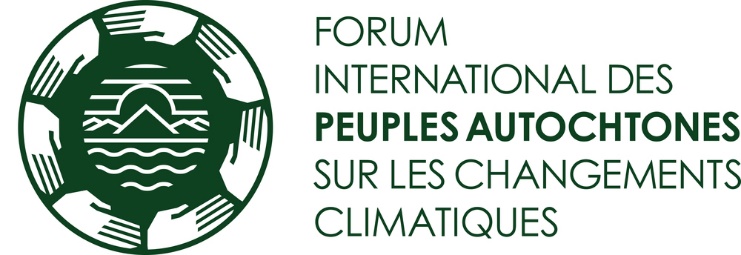 Forum international des peuples autochtones sur les changements climatiques (FIPACC) Déclaration douverture de la séance plénière douverture conjointe du SBSTA, de lAPA et du SBI30 avril 2018, Bonn, Allemagneapprécie les efforts faits par les Parties pour mettre en œuvre le paragraphe135 de la Décision de Paris établissant la Plate-forme des communautés locales et des peuples autochtones. Nous appelons les Parties à sengager dans le travail qui reste à faire pour que la Plate-forme et le Plan daction pour légalité entre les sexes soient pleinement opérationnels.Monsieur le Président, le respect des droits de lhomme et des droits des peuples autochtones dans la mise en œuvre des Accords de Paris est dune importance capitale pour nous.Les contributions déterminées au niveau national (CDN) ont un impact direct et immédiat sur les droits des peuples autochtones, tout comme les mesures datténuation et les plans nationaux dadaptation. Toutes les actions pour le climat doivent tenir compte de nos droits à lautodétermination tels quaffirmés dans la Déclaration des Nations Unies sur les droits des peuples autochtones (UNDRIP), y compris nos droits à nos terres, territoires et ressources, à nos cultures et modes de vie et à notre consentement préalable, libre et éclairé. Le stock mondial doit exiger, et pas seulement recommander que les parties fassent un rapport sur les droits  et les droits des peuples autochtones dans leurs efforts datténuation et dadaptation, afin que lONU surveille efficacement le respect de ces droits.  Ladoption de la politique du Fonds vert pour le climat concernant les peuples autochtones est encourageant Nous exhortons les parties à prendre des dispositions similaires en ce qui concerne la gouvernance du Fonds pour ladaptation. Comme le démontrent des études récentes, la participation pleine et effective des peuples autochtones aux actions pour le climat, y compris laccès direct au financement, ne fait que promouvoir leur épanouissement. Le respect du consentement préalable, libre et éclairé est fondamental pour notre participation pleine et efficace. Larticle55 de la Charte des Nations Unies stipule: «En vue de créer les conditions de stabilité et de bien-être nécessaires pour assurer entre les nations des relations pacifiques et amicales fondées sur le respect du principe de légalité des droits des peuples et de leur droit à disposer deux-mêmes, les Nations Unies favoriseront: [inter alia] c. le respect universel et effectif des droits de lhomme et des libertés fondamentales pour tous, sans distinction de race, de sexe, de langue ou de religion.» Le droit à lautodétermination est en tête de la liste des droits du jus cogens et ne peut donc être écarté ou ignoré. Il sagit dune obligation juridique internationale qui incombe à tous les membres de lONU et qui doit être reflétée tout au long de la mise en œuvre de lAccord de Paris. 